10/07/2023, 07:27Bionexo2023107EM 39728HEMUO Instituto de Gestão e Humanização – IGH, entidade de direito privado e sem fins lucrativos, classificado como Organização Social,vem tornar público o resultado da Tomada de Preços, com a finalidade de adquirir bens, insumos e serviços para o HEMU - HospitalEstadual da Mulher, com endereço à Rua R-7, S/N, Setor Oeste, Goiânia, CEP: 74.125-090.Bionexo do Brasil LtdaRelatório emitido em 10/07/2023 07:27CompradorIGH - HEMU - Hospital Estadual da Mulher (11.858.570/0002-14)AV. PERIMETRAL, ESQUINA C/ RUA R7, SN - SETOR COIMBRA - GOIÂNIA, GO CEP: 74.530-020Relação de Itens (Confirmação)Pedido de Cotação : 297440648COTAÇÃO Nº 39728 - MATERIAL MÉDICO - HEMU JULHO/2023Frete PróprioObservações: *PAGAMENTO: Somente a prazo e por meio de depósito em conta PJ do fornecedor. *FRETE: Só serão aceitaspropostas com frete CIF e para entrega no endereço: RUA R7 C/ AV PERIMETRAL, SETOR COIMBRA, Goiânia/GO CEP:74.530-020, dia e horário especificado. *CERTIDÕES: As Certidões Municipal, Estadual de Goiás, Federal, FGTS e Trabalhistadevem estar regulares desde a data da emissão da proposta até a data do pagamento. *REGULAMENTO: O processo decompras obedecerá ao Regulamento de Compras do IGH, prevalecendo este em relação a estes termos em caso dedivergência.Tipo de Cotação: Cotação EmergencialFornecedor : Todos os FornecedoresData de Confirmação : TodasValidade CondiçõesFaturamento Prazo deFornecedordadeFreteObservaçõesMínimoEntregaProposta PagamentoEllo Distribuicao Ltda - EppGOIÂNIA - GOWebservice Ello Distribuição -(62) 4009-2100comercial@ellodistribuicao.com.brMais informaçõesPEDIDO SOMENTE SERÁ ATENDIDO A PRAZOMEDIANTE ANALISE DE CREDITO VALIDAÇÃO DODEPARTAMENTO FINANCEIRO E A CONFIRMAÇÃODE DISPONIBILIDADE DO ESTOQUE CONTATO DOVENDEDOR: (62)99499 17141 dias apósconfirmação1R$ 300,000013/07/202330 ddlCIFTELEVENDAS3@ELLODISTRIBUICAO.COM.BRProgramaçãode EntregaPreço PreçoUnitário FábricaValorTotalProdutoCódigoFabricante Embalagem Fornecedor Comentário JustificativaRent(%) QuantidadeUsuário;- VFB Nãoatende o prazo deentrega, pedidoemergencial. -InnovaPAPELLENCOLBEMMEDPAPELLENCOLBEMMED100% CEL70X50CX/10 -FLEXPELLDaniellyEvelynPereira DaCruzLENCOL HOSPITALARDESC.BRANCO.TAM.70CMX50M 38277ElloDistribuicaoLtda - Epp100% CELR$R$R$2-1Respondeu350 Unidade70X50 CX/1012,9000 0,00004.515,0000-UNIDADEincorretamente oitem solicitado. -Santé Não atendea condição depagamento/prazo.FLEX IND ECOM PAPEISLTDA EPP06/07/202316:21TotalParcial:R$3350.050.04.515,0000Total de Itens da Cotação: 2Total de Itens Impressos: 1TotalGeral:R$4.515,0000https://bionexo.bionexo.com/jsp/RelatPDC/relat_adjudica.jsp1/1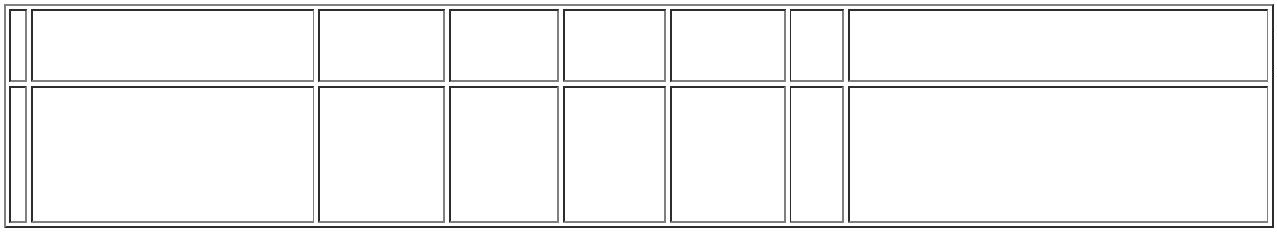 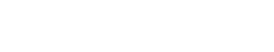 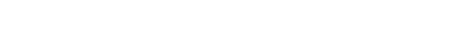 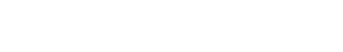 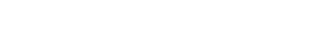 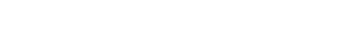 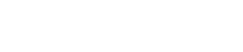 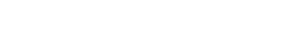 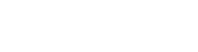 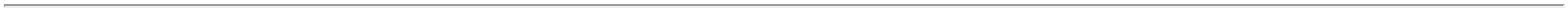 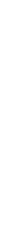 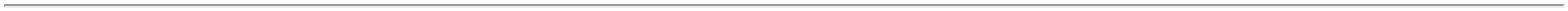 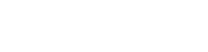 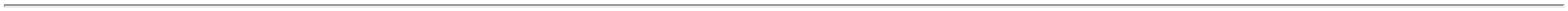 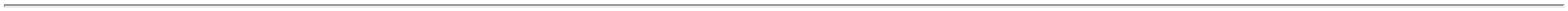 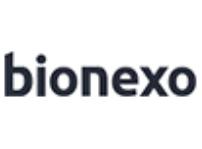 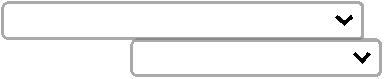 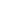 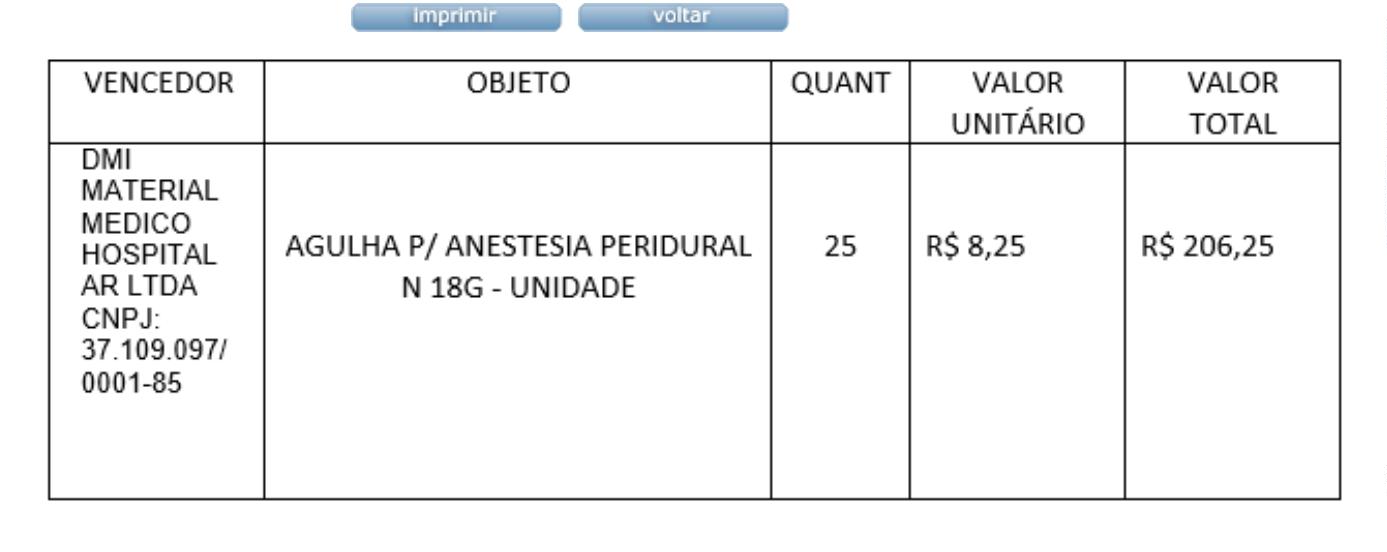 